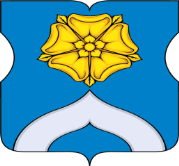 СОВЕТ ДЕПУТАТОВМУНИЦИПАЛЬНОГО ОКРУГА БОГОРОДСКОЕРЕШЕНИЕ20.09.2022  г. № 01/05Об утверждении положения о комиссии  Совета депутатов муниципального округа Богородское по соблюдению лицами, замещающими муниципальные должности, ограничений, запретов и исполнения ими обязанностей, установленных законодательством Российской Федерации о противодействии коррупции В соответствии с федеральными законами от 2 марта 2007 года 
№ 25-ФЗ «О муниципальной службе в Российской Федерации» и от 25 декабря 2008 года № 273-ФЗ «О противодействии коррупции», указами Президента Российской Федерации от 1 июля 2010 года № 821 «О комиссиях по соблюдению требований к служебному поведению федеральных государственных служащих и урегулированию конфликта интересов» и от 8 июля 2013 года № 613 «Вопросы противодействия коррупции», законами города Москвы от 6 ноября 2002 года № 56 «Об организации местного самоуправления в городе Москве» и от 22 октября 2008 года № 50 «О муниципальной службе в городе Москве» Совет депутатов муниципального округа Богородское решил:1. Утвердить Положение о комиссии Совета депутатов муниципального округа Богородское по соблюдению лицами, замещающими муниципальные должности, ограничений, запретов и исполнения ими обязанностей, установленных законодательством Российской Федерации о противодействии коррупции (приложение).2. Признать утратившим силу решение Совета депутатов муниципального округа Богородское г. Москвы от 22.06.2021 №10/08 «Об утверждении положения о комиссии  по соблюдению лицами, замещающими муниципальные должности, ограничений, запретов и исполнения ими обязанностей, установленных законодательством Российской Федерации о противодействии коррупции Совета депутатов муниципального округа Богородское».3. Опубликовать настоящее решение в бюллетене «Московский муниципальный вестник», сетевом издании «Московский муниципальный вестник» и разместить на официальном сайте муниципального округа Богородское.4.  Контроль за выполнением настоящего решения возложить на главу муниципального округа Богородское в городе Москве Воловика К.Е.Глава муниципального округа 	                       К.Е. Воловик	Приложение к решению Совета депутатов муниципального округа Богородскоеот 20 сентября 2022 года №01/05Положениео комиссии Совета депутатов муниципального округа  Богородское по соблюдению лицами, замещающими муниципальные должности, ограничений, запретов и исполнения ими обязанностей, установленных законодательством Российской Федерации о противодействии коррупции1. Комиссия Совета депутатов муниципального округа Богородское по соблюдению лицами, замещающими муниципальные должности, ограничений, запретов и исполнения ими обязанностей, установленных законодательством Российской Федерации о противодействии коррупции (далее – комиссия), является постоянным рабочим органом Совета депутатов муниципального округа Богородское (далее – Совет депутатов) и образуется на срок полномочий депутатов Совета депутатов.1.1. Комиссия создается из числа депутатов Совета депутатов.1.2. Председатель Комиссии избирается Советом депутатов из состава Совета депутатов  большинством голосов от установленной численности депутатов Совета депутатов, по представлению не менее чем трех депутатов  Совета депутатов.2. Комиссия в своей деятельности руководствуется Конституцией Российской Федерации, федеральными законами и иными нормативными правовыми актами Российской Федерации, законами и иными нормативными правовыми актами города Москвы, Уставом муниципального округа Богородское, Регламентом Совета депутатов и иными решениями Совета депутатов, а также настоящим Положением.3. К ведению комиссии относится:3.1) рассмотрение и оценка фактических обстоятельств несоблюдения лицами, замещающими муниципальные должности, ограничений, запретов, неисполнения ими обязанностей, которые установлены Федеральным законом от 25 декабря 2008 года № 273-ФЗ «О противодействии коррупции», Федеральным законом от 3 декабря 2012 года № 230-ФЗ «О контроле за соответствием расходов лиц, замещающих государственные должности, и иных лиц их доходам», Федеральным законом от 7 мая 2013 года № 79-ФЗ «О запрете отдельным категориям лиц открывать и иметь счета (вклады), хранить наличные денежные средства и ценности в иностранных банках, расположенных за пределами территории Российской Федерации, владеть и (или) пользоваться иностранными финансовыми инструментами» (далее – законодательство о противодействии коррупции);3.2) рассмотрение сообщений лиц, замещающих муниципальные должности, о возникновении личной заинтересованности при осуществлении своих полномочий, которая приводит или может привести к конфликту интересов, выработка рекомендаций лицам, замещающим муниципальные должности, по принятию мер по предотвращению или урегулированию конфликта интересов;3.3) рассмотрение заявления Мэра Москвы о досрочном прекращении полномочий лица, замещающего муниципальную должность, поступившего в Совет депутатов на основании части 4.5 статьи 12.1 Федерального закона «О противодействии коррупции» и части 7.3 статьи 40 Федерального закона от 6 октября 2003 года № 131-ФЗ «Об общих принципах организации местного самоуправления в Российской Федерации» (далее – заявление о досрочном прекращении полномочий);3.4) принятие сведений о доходах, расходах, об имуществе и обязательствах имущественного характера лиц, замещающих муниципальные должности, их супруг (супругов) и несовершеннолетних детей и организация работы с данными сведениями в соответствии с Порядком размещения сведений о доходах, расходах, об имуществе и обязательствах имущественного характера, представленных лицами, замещающими муниципальные должности, на официальных сайтах органов местного самоуправления муниципального округа Богородское  и (или) предоставления этих сведений общероссийским средствам массовой информации для опубликования, утвержденным решением Совета депутатов.3.5) рассмотрение поступившего в Совет депутатов в соответствии с частью 7.3 статьи 40 Федерального закона «Об общих принципах организации местного самоуправления в Российской Федерации» заявления Мэра Москвы о применении в отношении лица, замещающего муниципальную должность, меры ответственности, установленной частью 7.3-1 указанной статьи (далее – заявление о применении меры ответственности).4. Заседания комиссии проводятся по мере необходимости.5. Основанием для проведения заседания комиссии является:5.1) информация, представленная в письменном виде:5.1.1) правоохранительными органами, иными государственными органами, органами местного самоуправления и их должностными лицами;5.1.2) президиумом Совета при Мэре Москвы по противодействию коррупции;5.1.3) постоянно действующими руководящими органами политических партий и зарегистрированных в соответствии с законодательством Российской Федерации иных общероссийских общественных объединений, не являющихся политическими партиями, а также региональных отделений политических партий, межрегиональных и региональных общественных объединений;5.1.4) Общественной палатой Российской Федерации;5.1.5) Общественной палатой города Москвы;5.1.6) общероссийскими средствами массовой информации и средствами массовой информации города Москвы;5.2) поступление в комиссию:5.2.1) заявления о досрочном прекращении полномочий;5.2.2) сообщения лица, замещающего муниципальную должность, о возникновении личной заинтересованности при осуществлении своих полномочий, которая приводит или может привести к конфликту интересов. Указанное сообщение подается в соответствии с Порядком сообщения лицами, замещающими муниципальные должности, о возникновении личной заинтересованности при осуществлении своих полномочий, которая приводит или может привести к конфликту интересов, утвержденным решением Совета депутатов;5.2.3) заявления о применении меры ответственности.6. Информация анонимного характера не может служить основанием для проведения заседания Комиссии.7. При поступлении в комиссию информации и документов, содержащих основания для проведения заседания комиссии, заседание комиссии проводится не позднее десяти рабочих дней со дня их поступления, за исключением случаев, предусмотренных абзацем вторым настоящего пункта или пунктом 14 настоящего Положения. В случае поступления в комиссию заявления о досрочном прекращении полномочий или заявления о применении меры ответственности заседание комиссии проводится не позднее семи календарных дней после дня его регистрации в Совете депутатов, а если заявление поступило в Совет депутатов в период летнего перерыва в его работе (если принято соответствующее решение Совета депутатов) – не позднее семи календарных дней после дня окончания этого перерыва.8. Заседание проводит председатель комиссии или по письменному поручению председателя комиссии один из ее членов.9. Председатель комиссии:9.1) организует работу комиссии, в том числе формирует проекты повесток дня заседаний комиссии и списки лиц, приглашенных для участия в ее заседаниях;9.2) обеспечивает информирование членов комиссии, других депутатов Совета депутатов, главу муниципального округа Богородское и приглашенных лиц о дате и времени проведения заседания комиссии и о повестке дня;9.3) подписывает документы комиссии;9.4) дает поручения членам комиссии в пределах своих полномочий;9.5) контролирует исполнение решений и поручений комиссии;9.6) организует ведение документации комиссии в соответствии с установленным порядком делопроизводства в Совете депутатов.10. Члены комиссии имеют право решающего голоса по всем вопросам, рассматриваемым комиссией; участвовать в обсуждении рассматриваемых на заседаниях комиссии вопросов и принятии решений, а также в осуществлении контроля за выполнением принятых комиссией решений.11. Члены комиссии обязаны принимать личное участие в заседаниях комиссии и регистрироваться на каждом заседании; не допускать пропусков заседаний комиссии без уважительной причины (уважительными причинами отсутствия члена комиссии на ее заседании являются документально подтвержденные болезнь, командировка, отпуск, а также иные причины, признанные уважительными в соответствии с решением комиссии); выполнять решения и поручения комиссии, поручения ее председателя (в случае невозможности выполнения в установленный срок решения или поручения комиссии, поручения ее председателя информировать об этом председателя комиссии с предложением об изменении данного срока либо об отмене решения (поручения).12. Заседание комиссии считается правомочным, если на нем присутствует не менее двух третей от общего числа членов комиссии.О невозможности присутствия по уважительной причине член комиссии заблаговременно информирует в письменной форме председателя комиссии.          Член комиссии, отсутствующий на заседании комиссии по уважительной причине, имеет право проголосовать по конкретным вопросам повестки дня, принимаемым открытым голосованием (в том числе поименным голосованием). При этом, голос отсутствующего на заседании комиссии члена комиссии считается правомочным, если данный член комиссии  до начала соответствующего заседания комиссии или до начала рассмотрения соответствующего вопроса повестки дня передал председательствующему на заседании и (или) направил на электронную почту органов местного самоуправления муниципального округа Богородское mu_bogorodskoe@mail.ru заявление в письменном виде с указанием варианта своего волеизъявления по конкретному вопросу повестки дня: "за", "против" или "воздержался". Данное заявление, подписанное лично членом комиссии, фиксируется в протоколе заседания комиссии и учитывается при определении результатов голосования.13. В случае если на заседании комиссии рассматривается вопрос повестки дня в отношении члена комиссии, указанный член комиссии не имеет права голоса при принятии комиссией решений, предусмотренных пунктами 17 – 19 настоящего Положения.14. Заседание комиссии проводится в присутствии лица, замещающего муниципальную должность. В случае неявки лица, замещающего муниципальную должность, на заседание комиссии без уважительной причины заседание проводится в его отсутствие. Информация о наличии у лица, замещающего муниципальную должность, уважительной причины, должна быть направлена в письменном виде председателю комиссии не позднее чем за два рабочих дня до дня заседания комиссии. В данном случае рассмотрение вопроса откладывается, но не более чем на десять календарных дней со дня поступления информации о наличии у лица, замещающего муниципальную должность, уважительной причины, а в случае если комиссия должна рассмотреть заявление о досрочном прекращении полномочий или заявление о применении меры ответственности – не более чем на пять календарных дней. В случае если по истечении указанного срока причина неявки лица, замещающего муниципальную должность, на заседание комиссии не устранена, заседание проводится в его отсутствие.15. На заседании комиссии заслушиваются пояснения лица, замещающего муниципальную должность, и рассматриваются документы и информация, относящиеся к вопросам, включенным в повестку дня заседания. По ходатайству членов комиссии, лица, замещающего муниципальную должность, на заседании комиссии могут быть заслушаны иные лица и рассмотрены представленные ими материалы.16. Члены комиссии и лица, участвовавшие в его заседании, не вправе разглашать сведения, ставшие им известными в ходе работы комиссии.17. Комиссия в срок, не превышающий три календарных дня после дня проведения заседания, подготавливает и вносит в Совет депутатов по итогам рассмотрения:1) заявления о досрочном прекращении полномочий – проект решения Совета депутатов о досрочном прекращении полномочий лица, замещающего муниципальную должность;2) заявления о применении меры ответственности – заключение комиссии и проект решения, предусмотренные Порядком принятия решения о применении к депутату Совета депутатов муниципального округа Богородское, главе муниципального округа Богородское  мер ответственности, установленных частью 7.3-1 статьи 40 Федерального закона от 6 октября 2003 года № 131-ФЗ «Об общих принципах организации местного самоуправления в Российской Федерации», утвержденного решением Совета депутатов.18. По итогам рассмотрения информации, указанной в пункте 5.1 настоящего Положения, комиссия принимает одно из следующих решений:18.1) установить, что в рассматриваемом случае не содержится признаков несоблюдения лицом, замещающим муниципальную должность, ограничений, запретов и неисполнения обязанностей, установленных законодательством о противодействии коррупции;18.2) установить, что в рассматриваемом случае имеются признаки несоблюдения лицом, замещающим муниципальную должность, ограничений, запретов и неисполнения обязанностей, установленных законодательством о противодействии коррупции. 19. По итогам рассмотрения сообщения лица, замещающего муниципальную должность, о возникновении личной заинтересованности при осуществлении своих полномочий, которая приводит или может привести к конфликту интересов, комиссия принимает одно из следующих решений:19.1) признать, что при осуществлении своих полномочий лицом, замещающим муниципальную должность, конфликт интересов отсутствует;19.2) признать, что при осуществлении своих полномочий лицом, замещающим муниципальную должность, личная заинтересованность приводит или может привести к конфликту интересов. В этом случае комиссия рекомендует лицу, замещающему муниципальную должность, принять меры по предотвращению или урегулированию конфликта интересов;19.3) признать, что лицом, замещающим муниципальную должность, не соблюдались требования об урегулировании конфликта интересов.20. Решения комиссии принимаются большинством голосов присутствующих на заседании членов комиссии. Все члены комиссии при принятии решений обладают равными правами.При равенстве количества голосов, поданных «за» и «против», голос председателя комиссии является определяющим.21. Решение комиссии оформляется протоколом, который подписывают члены комиссии, принимавшие участие в ее заседании.Протокол заседания комиссии оформляется в пятидневный срок после дня проведения заседания комиссии.22. В протоколе заседания комиссии указываются:22.1) дата заседания комиссии, фамилии, имена, отчества членов комиссии и других лиц, присутствующих на заседании;22.2) формулировка каждого из рассматриваемых на заседании комиссии вопросов с указанием фамилии, имени, отчества, должности лица, замещающего муниципальную должность, в отношении которого рассматривался вопрос;22.3) источник и дата поступления информации и документов, содержащих основания для проведения заседания комиссии и краткое их содержание;22.4) содержание пояснений лица, замещающего муниципальную должность, и других лиц по существу рассматриваемых вопросов;22.5) фамилии, имена, отчества выступивших на заседании лиц и краткое изложение их выступлений;22.6) результаты голосования;22.7) решение и обоснование его принятия.23. Член комиссии, несогласный с принятым решением, имеет право в письменном виде изложить свое мнение, которое подлежит обязательному приобщению к протоколу заседания комиссии.24. В случае принятия комиссией решений, предусмотренных пунктами 17.2 или 19.3 настоящего Положения, комиссия в срок, не превышающий три рабочих дня, после дня проведения заседания, оформляет заключение и проект решения Совета депутатов о досрочном прекращении полномочий лица, замещающего муниципальную должность, которые подлежат рассмотрению на ближайшем после дня проведения заседания комиссии заседании Совета депутатов.Заключение комиссии должно содержать краткое содержание информации и документов, послуживших основанием для проведения ее заседания, мотивированный вывод по результатам их рассмотрения и рекомендации Совету депутатов.25. Выписка из протокола заседания комиссии направляется лицу, замещающему муниципальную должность, в течение трех рабочих дней после дня проведения заседания комиссии.26. Решение комиссии может быть обжаловано в порядке, установленном законодательством Российской Федерации.27. Обеспечение деятельности комиссии осуществляет аппарат Совета депутатов муниципального округа Богородское. Распоряжением аппарата Совета депутатов муниципального округа Богородское из числа муниципальных служащих определяется муниципальный служащий, обеспечивающий работу комиссии (оказание содействия председателю комиссии в информировании лиц, указанных в пункте 9.2 настоящего Положения, ведение протокола заседания комиссии, оформление выписок из него, выполнение поручений председателя комиссии по вопросам деятельности комиссии).